ČASŤ B - Príloha č. 1 Výzvy na predkladanie ponúk Vzor s uvedením požadovaného minimálneho rozsahu zmluvných podmienokUchádzač na znak porozumenia vyplní: identifikačné údaje zhotoviteľa, lehotu  zhotovenia diela, cenu diela, meno a kontakt na zástupcu,  potvrdí podpisom a pečiatkou, ďalej pečiatkou a podpisom potvrdí vrchné listy Príloh č.1-5 a vyplní tieto prílohy v zmysle bodu 13 tejto výzvy. Zmluva o dieločíslo: ................/UNB/2018uzavretá podľa § 536 a nasl. zák. č. 513/1991 Zb. Obchodný zákonník, v platnom znení(ďalej len “zmluva o dielo, resp. “zmluva“)I.Zmluvné stranyZhotoviteľ:		Názov:					sídlo:						zastúpený:					IČO: 			  			DIČ: 						IČ DPH:					bankové spojenie:	IBAN:			Zapísaný v Obchodnom registri Okresného súdu v …………………….,  Vložka č.: ……………..,  Oddiel:………………………….. .(ďalej len „zhotoviteľ“)aObjednávateľ		UNIVERZITNÁ NEMOCNICA BRATISLAVA			sídlo			Pažítková 4, 821 01 Bratislava		zastúpená:		Radou riaditeľov			IČO: 			31813861			DIČ:			202 17 00 549 			IČ DPH: 		SK 202 17 00 549			bankové spojenie:	Štátna pokladnica 			číslo účtu:		IBAN SK58 8180 0000 0070 0027 9808	(ďalej len „objednávateľ“) Zmluvné strany uzatvárajú túto zmluvu s úspešným uchádzačom realizovaného verejného obstarávania postupom  podľa § 117 zákona č. 343/2015 Z.z. o verejnom obstarávaní a o zmene a doplnení niektorých zákonov v znení neskorších predpisov (ďalej len „zákon o verejnom obstarávaní“) za podmienok ďalej v zmluve dohodnutých.II.Predmet dielaZhotoviteľ sa zaväzuje objednávateľom objednané dielo zhotoviť a odovzdať a objednávateľ sa zaväzuje dielo prevziať a zaplatiť zhotoviteľovi dohodnutú cenu za dielo.Predmetom diela je: „Rekonštrukcia zázemia oddelenia urgentného príjmu pre pacientov a zdravotníckeho personál v Nemocnici sv.Cyrila a Metoda“, na pracovisku Univerzitnej nemocnica Bratislava.Predmetom je výmena podlahovej krytiny, elektroinštalácie koncových prvkov, výmena sanity z dôvodu vybudovania komfortnejších priestorov pre pacientov a zdravotnícky personál.Neoddeliteľnou súčasťou dodávky sú kompletné búracie práce, dodávka a montáž nových stavebných konštrukcií, vnútro stavenisková doprava vrátane vyloženia, odvoz a ekologická likvidácia odpadu, čistenie priestorov od stavebnej činnosti  a ostatné s tým súvisiace práce, v priestoroch Nemocnice sv.Cyrila a Metoda, Antolská 11,  851 07  Bratislava.Podrobná špecifikácia predmetu diela je obsahom Prílohy č.1 (Špecifikácia ceny), ktorá tvorí neoddeliteľnú súčasť tejto zmluvy.Súčasne je predmetom diela:- 	dodanie príslušných atestov a certifikátov od zabudovaných materiálov a výrobkov, - 	vyhotovenie príslušných správ o odborných prehliadkach a skúškach zariadení,- 	vykonanie príslušných odborných prehliadok a odborných skúšok v rozsahu STN, v prípade inštalácie vyhradených technických zariadení podľa vyhlášky MPSVaR SR č. 508/2009 Z.z., ktorou sa ustanovujú podrobnosti na zaistenie bezpečnosti a ochrany zdravia pri práci s technickými zariadeniami tlakovými, zdvíhacími, elektrickými a plynovými a, ktorou sa ustanovujú technické zariadenia, ktoré sa považujú za vyhradené technické zariadenia, v znení neskorších predpisov,- 	dodanie dokladov o využití a zneškodnení všetkých odpadov, ktoré vzniknú realizáciou diela,- 	dodanie jednoduchej dokumentácie s technickým popisom skutočného vyhotovenia diela v dvoch vyhotoveniach a elektronicky v dwg formáte na CD.4.    Zhotoviteľ je ďalej povinný zabezpečiť si sám vypracovanie realizačnej projektovej        dokumentácie na predmet tejto zmluvy, ak táto je nevyhnutná k riadnemu splneniu predmetu        tejto zmluvy. Náklady spojené s vypracovaním realizačnej projektovej dokumentácie sú už        zahrnuté v cene diela.5.    Zhotoviteľ prehlasuje, že všetky dodané komponenty vyhovujú platným normám SR.6.    Objednávateľ neposkytuje priestory na skladovanie materiálu.7.    Zhotoviteľ sa zaväzuje vykonať dielo vo vlastnom mene a na vlastnú zodpovednosť.III.Miesto a termín plneniaMiestom plnenia sú priestory v objekte, ktorý je v správe objednávateľa, priestory sa nachádzajú v rámci   UNB Nemocnica sv.Cyrila a Metoda, Antolská 11, 851 07 Bratislava.Ak si termín zhotovenia diela, podľa čl. II tejto zmluvy vzhľadom na nepretržitú prevádzku, vyžaduje realizáciu prác denne, v prípade potreby aj cez sobotu resp. nedeľu a v noci, musia byť práce/montážne práce vždy  vopred dohodnuté a odsúhlasené s objednávateľom. Zhotoviteľ zhotoví dielo a odovzdá ho objednávateľovi v lehote do .....................dní od odovzdania staveniska za predpokladu poskytnutia riadnej súčinnosti objednávateľa pri realizačných prácach. Zmluvné strany sa dohodli, že objednávateľ odovzdá príslušnú časť staveniska zhotoviteľovi najneskoršie do troch dní od nadobudnutia účinnosti tejto zmluvy o dielo. Zároveň objednávateľ poskytne zhotoviteľovi bezodplatne elektrickú energiu a úžitkovú vodu.  Po riadnom vyhotovení diela podpíšu zmluvné strany odovzdávací - preberací protokol, podpísaním ktorého sa považuje dielo za prevzaté. Ak zhotoviteľ pripraví dielo na odovzdanie pred dohodnutým termínom, zaväzuje sa objednávateľ toto dielo prevziať aj v skoršom ponúknutom termíne. IV.Cena1. 	Cena za dielo je stanovená v súlade s § 3 zákona č. 18/1996 Z. z. o cenách a jeho vykonávacej vyhlášky č. 87/1996 Z. z. a na základe výsledkov verejnej súťaže, dohodou zmluvných strán. 2. 	Cenou sa rozumie cena, vrátane DPH, vrátane všetkých nákladov spojených s dodávkou, uvádzaná v mene Slovenskej republiky v EUR. 3. 	Špecifikácia ceny za dielo je obsahom Prílohy č.1 (Špecifikácia ceny) tejto zmluvy a je dohodnutá vo výške:  ……………………………….EUR s DPH, (slovom: ………………………………………………EUR……/100). 	Cena za dielo predstavuje: Cena podľa rozpočtu: 				…………. EUR bez DPH2)   20% DPH: 					…………. EUR 3)   Cena celkom spolu vrátane 20 % DPH:             ………….. EUR s DPH. 4. 	V cene podľa rozpočtu (podľa oceneného výkazu výmer) sú zahrnuté aj náklady na: - vybudovanie, prevádzku, vypratanie, vyčistenie a zabezpečenie staveniska - vedľajšie rozpočtové náklady (VRN) a kompletizačnú činnosť (KČ) - činnosti špecifikované v bode 3. – 5. článku II. tejto zmluvy o dielo - všetky prípravné práce, revízie, odborné prehliadky, skúšky a dodatočné práce, ktoré      sú potrebné k uskutočneniu vlastného výkonu zhotoviteľa, - všetky mzdové, ostatné mzdové a vedľajšie náklady, ktoré vzniknú napr. ubytovaním a   stravovaním zamestnancov, - poskytnutie súčinnosti v konaniach pred správnymi a inými orgánmi. Zhotoviteľ je   povinný obstarať a to i od svojich subdodávateľov všetky dokumenty, atesty, certifikáty   revízne správy, návody na obsluhu, súhlasy a iné listiny potrebné v konaniach pred   správnymi a inými orgánmi, - režijné náklady, dane a prirážky na zisk a riziko, - označenie stavby so základnými údajmi o stavbe,- doprava. 5.	Dohodnutú cenu za dielo je možné zmeniť v prípade zmeny sadzby DPH a iných administratívnych opatrení štátu formou písomného dodatku.6. 	V prípade vzniku naviac prác uvedených v stavebnom denníku, ktoré priamo súvisia s odkrytými vadami, ktoré objednávateľ nemohol predvídať, alebo ktoré vyplynuli z dôvodu potreby zmeny alebo doplnenia projektovaného technického riešenia v priebehu realizácie, ktorých vykonanie je potrebné na riadne dokončenie a odovzdanie diela, prípadne zmeny materiálov a dodávok alebo iných zmien vyvolaných zo strany objednávateľa, ovplyvňujúcich cenu za dielo a vtedy predmetné práce, tovary, ich cena a rozsah musia byť prerokované a schválené formou dohody medzi objednávateľom a zhotoviteľom, že dané naviac práce môžu byť vykonané a daná dohoda sa stáva neoddeliteľnou súčasťou tejto zmluvy o dielo. 6.1 	Zhotoviteľ je povinný k prípadnej dohode a v termíne stanovenom objednávateľom, najneskôr však do piatich dní od písomnej požiadavky objednávateľa predložiť dodatok k špecifikácii ceny za dielo uvedenej v Prílohe č.1 (Špecifikácia ceny), ktorého obsahom musí byť: - rekapitulácia ceny, ktorá obsahuje pôvodný rozpočet a nový rozpočet, odôvodnenie; - položkový rozpočet naviac prác vypracovaný na základe výkazu výmer naviac prác,    spracovaný zhotoviteľom, prípadne v spolupráci s projektantom;- položkový rozpočet prác, ktoré nebudú realizované. 6.2 	Pre výpočet zmeny ceny bude zhotoviteľ používať ceny nasledovne: - zmeny množstiev, v prípade zmeny množstva merných jednotiek uvedených v rozpočte     v Prílohe č.1 (Špecifikácia ceny) tejto zmluvy o dielo, dohodnuté jednotkové ceny sa uplatnia aj na zvýšené množstvá; - pri doplnení nových položiek konštrukcií a prác, ktoré sa v rozpočte - v Prílohe č.1 (Špecifikácia ceny) tejto zmluvy o dielo nevyskytujú, predloží zhotoviteľ kalkuláciu podľa kalkulačného vzorca uvedeného v Prílohe č. 3 (Kalkulačný vzorec) tejto zmluvy o dielo; - práce vykonané v menšom rozsahu ako vyplýva z rozpočtu - Prílohy č. 1 (Špecifikácia ceny) tejto zmluvy o dielo budú odpočítané v nevykonanom rozsahu. 7.	 V prípade vzniku naviac prác, bude ich rozsah a cena prerokovaná a riešená v zmysle § 18 zákona o verejnom obstarávaní, t.j. formou dodatku k zmluve o dielo. Návrh dodatku k špecifikácii ceny spracuje zhotoviteľ podľa bodu 6.1 a pre výpočet zmeny ceny bude používať ceny podľa bodu 6.2 tohto článku tejto zmluvy o dielo. V.Platobné podmienky1. 	Objednávateľ neposkytuje na realizáciu predmetu zmluvy/diela preddavky na cenu ani zálohové platby. 2. 	Cenu za dielo uhradí objednávateľ na základe faktúry, ktorú zhotoviteľ vystaví a doručí objednávateľovi v dvoch vyhotoveniach, každú s povahou originálu, do 15 dní po odovzdaní diela. Pre fakturáciu musí byť dielo prevzaté ako kompletné, s odstránením všetkých vád a nedorobkov. 3. 	Lehota splatnosti faktúry je na základe dohody zmluvných strán stanovená na 60 dní od jej doručenia objednávateľovi. 4. 	Zhotoviteľ zodpovedá za správnosť a úplnosť faktúry, ktorá musí mať náležitosti daňového dokladu v zmysle platných právnych predpisov o dani z pridanej hodnoty. 5. 	Faktúra musí obsahovať: označenie „faktúra“ a jej poradové číslo, meno a adresu sídla, miesta podnikania, prípadne prevádzkarne zhotoviteľa a jeho identifikačné číslo pre daň, meno a adresu sídla objednávateľa a jeho identifikačné číslo pre daň, ak mu je pridelené, dátum kedy bolo dielo ukončené, dátum vyhotovenia faktúry, základ dane, jednotkovú cenu bez dane a zľavy, ak nie sú obsiahnuté v jednotkovej cene, sadzbu dane alebo údaj o oslobodení od dane, výšku dane spolu, celkovú sumu s daňou z pridanej hodnoty, IČO, DIČ, zhotoviteľa - príjemcu i objednávateľa - platiteľa, názov banky a číslo účtu objednávateľa - platiteľa, dátum odoslania faktúry a dátum splatnosti faktúry, podpis, prípadne i pečiatka oprávnenej osoby platiteľa dane. 6. 	V prípade, že faktúra nebude obsahovať náležitosti uvedené v tejto zmluve, objednávateľ je oprávnený vrátiť ju zhotoviteľovi na doplnenie. V takom prípade sa preruší plynutie lehoty splatnosti a nová lehota splatnosti začne plynúť doručením opravenej faktúry objednávateľovi. 7. 	Platba bude vykonaná bezhotovostným platobným stykom na účet zhotoviteľa; za zaplatenie faktúry sa považuje odpísanie fakturovanej čiastky z účtu objednávateľa v prospech účtu zhotoviteľa. 8. 	Zmluvné strany sa dohodli, že objednávateľ má právo podržať 20% z fakturovanej čiastky bez DPH až do termínu odstránenia vád, ktoré sa vyskytnú na predmete diela. Úhrada tejto časti bude vykonaná so splatnosťou 60 dní odo dňa odstránenia všetkých vád diela. VI.Záruka za dielo a zodpovednosť za vady1. 	Zhotoviteľ zodpovedá za to, že predmet tejto zmluvy je zhotovený podľa platných noriem vzťahujúcich sa k predmetu diela. 2. 	Zhotoviteľ zodpovedá za vady, ktoré predmet zmluvy má v čase jeho odovzdania objednávateľovi. Za vady, ktoré vznikli po odovzdaní diela zodpovedá zhotoviteľ iba vtedy, ak boli spôsobené porušením jeho povinností. 3. 	Záručná lehota na dielo je 60 mesiacov a začína plynúť odo dňa odovzdania diela a uvedenia do prevádzky. 4. 	V čase trvania záručnej doby má objednávateľ nárok na bezplatné odstránenie vady. Za vadu sa nepovažuje chyba, ktorá sa vyskytla v dôsledku neprimeraného užívania, úmyselného poškodenia, nedodržania prevádzkových parametrov alebo externých vplyvov. 5. 	Nárok na bezplatné odstránenie vady si uplatní objednávateľ bezodkladne po zistení tejto vady písomnou formou u zhotoviteľa. 6. 	Zhotoviteľ sa zaväzuje začať s odstraňovaním prípadných vád predmetu zmluvy do 48 hodín od prevzatia písomného uplatnenia oprávnenej reklamácie objednávateľa a vady odstrániť v čo najkratšom technicky možnom čase. 7. 	Vady zistené pri preberacom konaní budú zapísané v preberacom protokole – zápisnici o odovzdaní a prevzatí diela s uvedením termínu ich odstránenia. Ďalej bude dojednaný postup, resp. spolupôsobenie objednávateľa pri ich odstraňovaní. O odstránení všetkých vád, sa vyhotoví písomný záznam.8.	Dielo má vady, ak vykonanie diela nezodpovedá výsledku určenému v zmluve o dielo. VII.Podmienky vykonania diela1. 	Zhotoviteľ vykoná dielo na svoje náklady, na svoje nebezpečenstvo, pri dodržaní všetkých ustanovení a predpisov týkajúcich sa bezpečnosti a ochrany zdravia pri práci (ďalej “BOZP“)  a požiarnej ochrane (ďalej „PO“). 2. 	Zhotoviteľ zabezpečí na svoje náklady dopravu a skladovanie všetkých materiálov a zariadení a ich presun zo skladu na stavenisko. 3. 	Zhotoviteľ vykoná všetky opatrenia pre zabezpečenie maximálnej doby prevádzky objektu počas realizácie práce. 4. 	Transportné trasy materiálu, odpadu budú určené v zápise o odovzdaní a prevzatí staveniska. 5. 	Odvoz sute – zhotoviteľ pristaví zaplachtovaný kontajner na miesto určené objednávateľom, kontajner bude vyvážaný ihneď po naplnení. 6. 	Objednávateľ zodpovedá za to, že riadny priebeh prác zhotoviteľa nebude rušený neoprávnenými zásahmi tretích osôb. 7. 	Zhotoviteľ zodpovedá za bezpečnosť a ochranu zdravia vlastných zamestnancov, ako aj osôb (zamestnancov a pacientov) nachádzajúcich sa v blízkosti staveniska a za dodržiavanie predpisov o požiarnej ochrane. 8. 	Zhotoviteľ zodpovedá v plnom rozsahu za škodu na majetku objednávateľa, ktorú spôsobí v súvislosti s plnením predmetu tejto zmluvy. 9. 	Zhotoviteľ je povinný odo dňa prevzatia staveniska viesť stavebný denník. Do denníka sa zapisujú všetky skutočnosti rozhodujúce pre zhotovenie diela. Stavebný denník musí byť na stavbe trvalo prístupný. Originál stavebného denníka odovzdá zhotoviteľ objednávateľovi pri odovzdaní diela. 10. 	V denníku môže robiť potrebné zápisy technický dozor objednávateľa a pracovník poverený výkonom autorského dozoru. Zápisy do denníka vykonáva tiež osoba oprávnená vykonávať štátny stavebný dohľad. 11. 	Zmeny stavebných materiálov a dodávok alebo zmeny technického riešenia možno vykonať len po odsúhlasení v stavebnom denníku, resp. po odsúhlasení s objednávateľom na kontrolnom dni. Zámeny stavebných materiálov a dodávok v prípade použitia ekvivalentov, ak nebudú súčasťou Prílohy č.1 k tejto zmluve o dielo (Prehľad ekvivalentných výrobkov a zariadení) použitých pri ocenení predmetu zmluvy“ (ak sa uplatňujú), odsúhlasenej objednávateľom, sa nepovoľujú. 12. 	Zhotoviteľ nevykonáva žiadne zmeny a práce naviac bez ich predchádzajúceho odsúhlasenia objednávateľom v stavebnom denníku. Všetky požiadavky na prípadne technicky zdôvodnené zmeny, musia byť zapísané do stavebného denníka a až po ich odsúhlasení objednávateľom môže zmeny zhotoviteľ realizovať. 13. 	Zhotoviteľ vyzve objednávateľa na preverenie a prevzatie všetkých prác, ktoré budú v ďalšom pracovnom postupe zakryté, alebo sa stanú neprístupnými. Výzva sa môže uskutočniť zápisom v stavebnom denníku, takýto zápis zástupca objednávateľa podpíše. 14. 	Zhotoviteľ sa zaväzuje vyhotoviť fotodokumentáciu o priebehu stavebných prác na diele, najmä častí diela, ktoré majú byť ďalším postupom prác zakryté. Zhotoviteľ takto zhotovenú fotodokumentáciu odovzdá objednávateľovi pri odovzdávaní diela. 15. 	Zhotoviteľ nesmie dielo ako celok odovzdať na zhotovenie inému subjektu. 16. 	Zhotoviteľ je oprávnený zveriť vykonanie časti diela tretej osobe (subdodávateľovi) iba v rozsahu (podiel subdodávok a subdodávateľ) uvedenom v Prílohe č. 4 (Zoznam subdodávateľov a podiel subdodávok(ak sa uplatňuje)) tejto zmluvy o dielo. Pri výkone diela prostredníctvom subdodávateľov je zhotoviteľ plne zodpovedný voči objednávateľovi za včasné a riadne vykonanie diela, akoby ho vykonával sám. 16.1 	V prípade, ak zhotoviteľ zmení (zvýši) podiel subdodávok alebo zverí vykonanie časti diela inému subdodávateľovi ako uviedol v Prílohe č.4  tejto zmluvy (Zoznam subdodávateľov a podiel subdodávok (ak sa uplatňuje)), je povinný písomne oznámiť objednávateľovi dôvod zmeny a takéhoto subdodávateľa pred začatím vykonávania časti diela. Každý takýto subdodávateľ musí spĺňať podmienky uvedené v § 32 ods. 1 zákona o verejnom obstarávaní. Zhotoviteľ spolu s oznámením zmeny subdodávateľa predloží objednávateľovi doklady podľa § 32 ods. 2 zákona o verejnom obstarávaní týkajúce sa tohto subdodávateľa, v originálnom vyhotovení alebo úradne overené kópie dokladov. Objednávateľ má právo odmietnuť takéhoto subdodávateľa písomným oznámením zhotoviteľovi, do troch pracovných dní odo dňa doručenia oznámenia o zmene subdodávateľa, v prípade: a) nepredloženia dokladov podľa § 32 ods. 2 zákona o verejnom obstarávaní; b) nesplnenia podmienok uvedených v § 32 ods. 1 zákona o verejnom obstarávaní; c) predloženia neplatných dokladov;d) poskytnutia nepravdivých alebo skreslených informácií. Subdodávateľ môže začať vykonávanie časti diela iba po písomnom odsúhlasení objednávateľom. Zhotoviteľ v takomto prípade nemá nárok na predĺženie času plnenia podľa čl. III tejto zmluvy, ani na zmenu ceny za dielo. 16.2 	Zhotoviteľ je zároveň povinný zabezpečiť, aby subdodávateľ nezadal žiadne práce aslužby na zhotovení časti diela jemu zadané zhotoviteľom tretej osobe (nevzťahuje sa na dodanie tovarov, prípadne na montáž zariadenia). 17. 	Zhotoviteľ prehlasuje, že on, jeho zamestnanci a jeho subdodávatelia sú držiteľmi všetkých potrebných oprávnení a kvalifikácií pre výkon prác súvisiacich s predmetom diela. 18. 	Zhotoviteľ počas vykonávania diela je povinný na stavenisku a v jeho okolí zachovávať poriadok a čistotu a bude na svoje náklady a nebezpečenstvo priebežne odpratávať a odvážať zo staveniska všetok stavebný odpad a suť, vzniknutý jeho činnosťou a bude ho likvidovať a ukladať len na miestach k tomu určených v zmysle zákona NR SR č. 79/2015  Z. z. o odpadoch v znení doplňujúcich neskorších predpisov. Doklady o odvoze a likvidácií stavebného odpadu odovzdá objednávateľovi pri preberacom konaní. 19.	Pokiaľ má technický dozor objednávateľa za to, že zhotoviteľ nezabezpečuje dostatočne kapacity na stavenisku, upozorní na túto skutočnosť zhotoviteľa zápisom v stavebnom denníku. Zhotoviteľ je povinný vykonať nápravu bez zbytočného odkladu, najneskôr však do troch pracovných dní od zápisu v stavebnom denníku. 20. 	Zhotoviteľ sa zaväzuje, že: - obchodné, technické a iné informácie a skutočnosti, ktoré mu boli zverené objednávateľom, nesprístupní tretím osobám bez jeho písomného súhlasu alebo tieto informácie a iné skutočnosti nepoužije pre iné účely než pre plnenie tejto zmluvy. Toto ustanovenie sa nevzťahuje na obchodné, technické a iné informácie a skutočnosti, ktoré sú bežne dostupné tretím osobám a ktoré zmluvný partner nechráni zodpovedajúcim spôsobom, - bude zachovávať mlčanlivosť o všetkých skutočnostiach a údajoch, vrátane technických a priestorových špecifikácií, s ktorými sa oboznámil alebo mu boli poskytnuté v súvislosti s plnením tejto zmluvy, pričom povinnosť mlčanlivosti sa vzťahuje aj na fyzické osoby, ktoré budú na základe pokynov zhotoviteľa alebo jeho subdodávateľa zmluvu plniť. Táto povinnosť mlčanlivosti trvá aj po skončení zmluvného vzťahu. 21. 	Zhotoviteľ nesmie svojou činnosťou v priebehu realizácie diela poškodiť alebo zničiť majetok v správe objednávateľa; v prípade ich zničenia alebo poškodenia je povinný uviesť majetok bez zbytočného odkladu a na svoje náklady do pôvodného stavu aký bol pred poškodením. 22. 	Zhotoviteľ zodpovedá za škody spôsobené svojou činnosťou podľa § 373 až 386 Obchodného zákonníka a osobitných právnych predpisov, upravujúcich zodpovednosť zhotoviteľa za činnosti pri výkone diela podľa tejto zmluvy. 23. 	Schválená projektová dokumentácia objednávateľom a projektantom (prípadne overená príslušným stavebným úradom spolu so stanoviskami dotknutými orgánmi a organizáciami) nezbavuje zhotoviteľa diela zodpovednosti za riadne zhotovenie diela.VIII.Osobitné ustanoveniaZhotoviteľ vyhlasuje, že vzhľadom na finančné plnenie z tejto zmluvy o dielo si je vedomý skutočnosti, že sa požaduje za partnera verejného sektora v zmysle ustanovenia § 2 zákona č. 315/2016 Z.z. o registri partnerov verejného sektora  a o zmene a doplnení niektorých zákonov (ďalej len „ZoRPVS“), a je súčasne zapísaný v registri partnerov verejného sektora (ďalej len „register“), ktorého správcom a prevádzkovateľom je Ministerstvo spravodlivosti Slovenskej republiky. Zhotoviteľ tiež vyhlasuje, že v prípade, ak bude plniť predmet plnenia tejto zmluvy o dielo prostredníctvom subdodávateľov, ktorí majú povinnosť zapisovať sa do registra v zmysle ZoRPVS, musia byť v čase uzavretia tejto zmluvy o dielo v registri zapísaní. V prípade, ak počas platnosti tejto zmluvy o dielo, dôjde k právoplatnému výmazu subdodávateľa z registra, je zhotoviteľ povinný okamžite ukončiť plnenie tejto zmluvy o dielo prostredníctvom takého subdodávateľa.Za podstatné porušenie tejto zmluvy o dielo v súvislosti s ZoRPVS s právom objednávateľa odstúpiť od tejto zmluvy o dielo sa rozumie:ak dôjde k výmazu zhotoviteľa, ako partnera verejného sektora, z registra počas platnosti tejto zmluvy o dielo;ak je partner verejného sektora (zhotoviteľ) viac ako 30 dní v omeškaní so splnením povinnosti podľa § 10, ods. 2 tretej vety ZoRPVS.3. 	Zhotoviteľ k Zmluve o dielo doloží, v zmysle Výzvy R1-9/227/2018, bod č. 13,  objednávateľovi nasledovné doklady, ktoré tvoria Prílohu č. 5 (Doklady) tejto zmluvy o dielo: a) úradne overenú kópiu dokladu preukazujúceho uzatvorené poistenie zodpovednosti za škodu vzniknutú s výkonom činností uchádzača alebo jeho subdodávateľov tretej (inej) osobe, s platnosťou po celú dobu trvania uzavieranej zmluvy o dielo, na poistnú sumu minimálne 150.000,- EUR, b) úradne overenú kópiu dokladov preukazujúcich spôsobilosť podľa § 32 ods. 2 zákona o verejnom obstarávaní, každého subdodávateľa uchádzačac) úradne overenú kópiu dokladu o odbornej spôsobilosti na výkon činnosti stavby vedúceho na základe osobitného predpisu – odborná spôsobilosť na vybraté činnosti vo výstavbe podľa zákona č. 50/1976 Zb. o územnom plánovaní a stavebnom poriadku (stavebný zákon) v znení neskorších predpisov a zákona č. 138/1992 Zb. o autorizovaných architektoch a autorizovaných stavebných inžinieroch v znení neskorších predpisov, t.j. úradne overenú kópiu osvedčenia o vykonaní odbornej skúšky pre činnosť stavbyvedúci s odborným zameraním pozemné stavby pre osobu, ktorá bude vykonávať stavebný dozor uchádzača. V prípade, že uvedené osvedčenie bolo vydané po 1.1.2009, tzn. bez označenia odborného zamerania, predloží spolu s osvedčením aj potvrdenie Slovenskej komory stavebných inžinierov s uvedením podrobnejšieho rozsahu odborného zamerania. IX.Prevzatie diela a prechod vlastníckeho práva1. 	Zhotoviteľ a objednávateľ sa dohodli, že vlastnícke právo k predmetu diela prechádza na objednávateľa dňom prevzatia diela ako celku, dňom podpísania zápisnice o odovzdaní a prevzatí diela obidvomi zmluvnými stranami. 2. 	Najneskôr v deň preberania diela odovzdá zhotoviteľ objednávateľovi dva výtlačky skutočného vyhotovenia diela, správy o vykonaní odborných prehliadok a skúšok vyhradených technických zariadení, prehlásenia o zhode, atesty, osvedčenia o akosti a kompletnosti jednotlivých zariadení, certifikáty, potvrdenia o likvidácii všetkých odpadov, ako aj ďalšiu dokumentáciu na zaistenie bezpečnosti a ochrany zdravia pri práci, nevyhnutnú k zabezpečeniu užívania riadne dokončeného diela objednávateľom, najmä v súlade s ustanoveniami § 13 zákona č. 124/2006 Z.z. o bezpečnosti a ochrane zdravia pri práci o zmene a doplnení niektorých zákonov. Bez týchto náležitostí objednávateľ k preberaciemu konaniu nepristúpi. 3. 	Dielo bude zhotoviteľom odovzdané a objednávateľom prevzaté aj v prípade, že v zápise o odovzdaní a prevzatí budú uvedené vady, ktoré samy osebe ani v spojení s inými nebránia plynulej a bezpečnej prevádzke (užívaniu). Tieto zjavné vady musia byť uvedené v zápise o odovzdaní a prevzatí diela so stanovením termínu ich odstránenia. 4. 	Vadou sa rozumie odchýlka v kvalite, rozsahu a parametroch diela stanovených touto zmluvou a všeobecne záväznými technickými normami a predpismi. 5. 	Objednávateľ nepreberie dielo, ktorého zjavné vady budú brániť jeho uvedeniu do prevádzky a jeho riadnemu užívaniu. 6. 	Zhotoviteľ sa zaväzuje odstrániť zistené vady a nedorobky na vlastné náklady. 7.	Zhotoviteľ nie je oprávnený postúpiť akúkoľvek svoju pohľadávku z tejto zmluvy o dielo na tretiu osobu bez predchádzajúceho písomného súhlasu objednávateľa. Písomný súhlas objednávateľa s týmto úkonom je zároveň platný len za podmienky, že bol na tento úkon udelený predchádzajúci písomný súhlas Ministerstva zdravotníctva SR. Právny úkon, ktorým budú postúpené pohľadávky zhotoviteľa v rozpore s týmto ustanovením je podľa § 39 zákona č. 40/1964 Zb. – Občiansky zákonník v znení neskorších predpisov neplatný.X.Zmluvné pokuty1. 	Ak zhotoviteľ odovzdá dielo uvedené v čl. II tejto zmluvy  po termíne uvedenom v čl. III tejto zmluvy, zaväzuje sa zaplatiť objednávateľovi zmluvnú pokutu vo výške 0,01 % z ceny za dielo, za každý začatý deň omeškania. 2. 	Ak zhotoviteľ nezačne s odstraňovaním vád v čase podľa čl. VI tejto zmluvy, zaväzuje sa zaplatiť objednávateľovi zmluvnú pokutu 20,- EUR za každý deň omeškania /každá vada. 3. 	Ak objednávateľ neuhradí faktúru v lehote splatnosti, zhotoviteľ môže fakturovať objednávateľovi úrok z omeškania vo výške 0,01 % z dlžnej sumy za každý začatý deň omeškania. 4. 	Zmluvné strany sa dohodli, že zhotoviteľ je povinný zaplatiť objednávateľovi zmluvnú pokutu vo výške 30 % z ceny diela bez DPH v prípade, ak pred úplným ukončením diela objednávateľ odstúpi od tejto zmluvy z dôvodu na strane zhotoviteľa alebo zhotoviteľ odstúpi od tejto zmluvy v rozpore s touto zmluvou a/alebo Obchodným zákonníkom. 5. 	Zmluvné strany sa dohodli, že objednávateľ je oprávnený popri nároku na zmluvnú pokutu požadovať od zhotoviteľa aj náhradu škody v celom rozsahu, ktorá mu činnosťou alebo porušením zmluvných povinnosti zhotoviteľa, vznikla. 6. 	Zhotoviteľ berie na vedomie, že prípadnú škodu spôsobenú krádežou, stratou, zničením alebo iným poškodením majetku v správe objednávateľa (na stavenisku) znáša v plnom rozsahu. XI.Zánik zmluvyPri podstatnom porušení povinností vyplývajúcich z tejto dohody môže oprávnená strana okamžite písomne odstúpiť od zmluvy a požadovať od povinnej strany náhradu škody, ktorá jej vinou vznikla, v súlade s platnou právnou úpravou. Zmluvné strany sa dohodli, že za podstatné porušenie zmluvných povinností budú považovať porušenie akejkoľvek povinnosti vyplývajúcej z tejto zmluvy. Úplná alebo čiastočná zodpovednosť zmluvnej strany je vylúčená v prípadoch zásahu vyššej moci a úradných miest. 2.	Odstúpenie od tejto zmluvy o dielo musí mať písomnú formu, musí byť doručené druhej zmluvnej strane a musí v ňom byť uvedený konkrétny dôvod odstúpenia, inak je neplatné.3.	Povinnosť doručiť odstúpenie od tejto zmluvy o dielo sa považuje v konkrétnom prípade za splnenú dňom prevzatia odstúpenia od tejto zmluvy o dielo alebo odmietnutím prevzatia odstúpenia od tejto zmluvy o dielo. Ak sa v prípade doručovania prostredníctvom poštového podniku vráti poštová zásielka s odstúpením od tejto zmluvy o dielo ako nedoručená alebo nedoručiteľná, považuje sa za doručenú dňom, v ktorom poštový podnik vykonal jej doručovanie (usiloval sa o doručenie v mieste uvedenom na obálke predmetnej zásielky). Zmluvné strany sa dohodli, že pre doručovanie objednávateľovi je rozhodná adresa, ktorá je ako jeho sídlo uvedená v článku I. tejto zmluvy o dielo a pre doručovanie zhotoviteľovi adresa zapísaná ako jeho sídlo v obchodnom registri, a ak nemá svoje sídlo, adresa zapísaná ako jeho miesto podnikania v živnostenskom registri. Ak predávajúci nemá ani miesto podnikania, je pre doručovanie zhotoviteľovi rozhodná adresa jeho miesta trvalého pobytu.4.	Ustanoveniami bodu 3. tohto článku zmluvy o dielo sa bude spravovať aj doručovanie ostatných písomností medzi stranami (napr. faktúry, upomienky, výzvy a pod.), ak to nie je v rozpore s kogentnými ustanoveniami všeobecne - záväzných predpisov alebo ustanoveniami tejto zmluvy o dielo.5.	Zmluvu o dielo je možné ukončiť:- 	dohodou zmluvných strán,- 	písomnou výpoveďou ktorejkoľvek zo zmluvných strán bez udania dôvodu s výpovednou lehotou tri mesiace, ktorá začína plynúť prvým dňom nasledujúceho mesiaca po doručení výpovede druhej zmluvnej strane.6.	Ukončením platnosti tejto zmluvy o dielo zanikajú všetky práva a povinnosti zmluvných strán v nej zakotvené, okrem nárokov na úhradu spôsobenej škody, nárokov na zmluvné, resp. zákonné sankcie a úroky, ako aj nárok objednávateľa na bezplatné odstránenie zistených vád diela, resp. záručných vád.XII.Vyššia mocPre účely tejto zmluvy sa za vyššiu moc považujú prípady, ktoré nie sú závislé, ani ich nemôžu ovplyvniť zmluvné strany, napr. vojna, mobilizácia, štrajk, živelné pohromy, atď.Ak sa splnenie tejto zmluvy stane nemožným do 2 mesiacov od vyskytnutia sa vyššejmoci, strana, ktorá sa bude chcieť odvolať na vyššiu moc, požiada druhú stranu o úpravu zmluvy vo vzťahu k predmetu, cene a času plnenia. Ak nedôjde k dohode, má strana, ktorá sa odvolala na vyššiu moc, právo odstúpiť od zmluvy. Účinky odstúpenia nastanú dňom doručenia oznámenia.XIII.Zodpovednosť za škodu1.	Každá zmluvná strana zodpovedá za priamu, zavinenú škodu spôsobenú druhej zmluvnej strane v súvislosti s plnením zmluvy. Ušlý zisk sa nenahrádza.2.	Vzniknutá škoda bude poškodenej zmluvnej strane uhradená za predpokladu riadneho preukázania jej vzniku, výšky, porušenia zmluvnej povinnosti a príčinnej súvislosti medzi týmto porušením a vznikom škody, ak navrátenie veci do pôvodného stavu nie je možné.3.	Žiadna zmluvná strana nebude zodpovedná druhej zmluvnej strane za nesplnenie alebo omeškanie s plnením svojich zmluvných záväzkov, ak takéto neplnenie bude vychádzať celkom alebo čiastočne z okolností vylučujúcich zodpovednosť. Účinky vylučujúce zodpovednosť sú obmedzené na dobu, pokiaľ trvá prekážka, s ktorou sú účinky spojené.4.	Ustanovenie bodu 3. tohto článku sa uplatní za predpokladu, že druhá zmluvná strana bola oboznámená písomne o týchto okolnostiach a predpokladanej dobe ich trvania postihnutou zmluvnou stranou, ako náhle sa o ich výskyte dozvedela.5.	V prípade, ak okolnosti vylučujúce zodpovednosť trvajú dlhšie ako 60 dní, je ktorákoľvek zmluvná strana oprávnená od zmluvy odstúpiť.XIV.Záverečné ustanoveniaObjednávateľ poveruje zástupcu na rokovanie vo veciach tejto zmluvy a prevzatia predmetu zmluvy v osobe: vedúci oddelenia správy a prevádzky UNB Nemocnica sv.Cyrila a Metoda, Ing. Marian Vida  (e-mail: vida@pe.unb.sk,  tel. č.: +421 915 968 109) alebo v osobe pracovníka investičného oddelenia: Radoslav Gajdoš (e-mail: radoslav.gajdos@unb.sk, tel. č.: +421 905 663 337). Ďalej objednávateľ poveruje zodpovednú osobu pre záverečné preberanie diela zo strany UNB: Bc. Rastislav Droppa, email: rastislav.droppa@unb.skPoskytovateľ poveruje zástupcu na rokovanie vo veciach zmluvy a odovzdania predmetu zmluvy v osobe: ……………….., kontakt: (email: ……………………tel.kontakt::…………………………………).3. 	Zmluvu o dielo  je možné  meniť  a dopĺňať  len formou  písomných a číslovaných dodatkov  podpísaných obidvoma  zmluvnými  stranami.  Akékoľvek  iné zmeny alebo doplnenia sú  neplatné. Uvedené  sa  netýka  zmeny  osôb  zodpovedných  za  vecnú a odbornú komunikáciu uvedených v bode 1. a 2 tohto článku zmluvy, ktoré môže príslušná zmluvná strana zmeniť svojim jednostranným rozhodnutím doručeným v písomnej  forme druhej zmluvnej strane, alebo prostredníctvom e-mailu.4. 	Ostatné právne vzťahy, výslovne touto zmluvou neupravené, sa riadia príslušnými ustanoveniami Obchodného zákonníka a všeobecne záväznými platnými právnymi predpismi Slovenskej republiky. 5. 	Ak niektoré ustanovenia tejto zmluvy o dielo stratili platnosť, alebo sú platné len sčasti alebo neskôr stratia platnosť, nie je tým dotknutá platnosť ostatných ustanovení. Namiesto neplatných ustanovení sa použije úprava, ktorá sa čo najviac približuje zmyslu a účelu tejto zmluvy o dielo.6.	Zmluvné strany sa zaväzujú, že všetky spory vyplývajúce z tejto zmluvy budú riešiť rokovaním o možnej dohode. 7. 	Zmluvné strany sa dohodli, že vzťahy vzniknuté medzi zmluvnými stranami na základe tejto zmluvy sa budú riadiť slovenským právnym poriadkom. Prípadné spory, o ktorých sa zmluvné strany nedohodli, budú postúpené na rozhodnutie vecne a miestne príslušnému všeobecnému súdu SR. 8.	Táto zmluva je vypracovaná v štyroch vyhotoveniach, z ktorých každé má platnosť originálu. Objednávateľ a zhotoviteľ obdržia dve vyhotovenia tejto zmluvy. 9. 	Táto zmluva nadobúda platnosť dňom jej podpísania zmluvnými stranami. Táto zmluva je povinne zverejňovanou zmluvou v zmysle § 5a zákona č. 211/2000 Z.z. o slobodnom prístupe k informáciám a o zmene a doplnení niektorých zákonov (zákon o slobode informácií) v platnom znení. Zmluvné strany berú na vedomie a súhlasia, že táto zmluva  vrátane všetkých jej súčastí a príloh bude zverejnená  v Centrálnom registri zmlúv (ďalej len „register“). Register je verejný zoznam povinne zverejňovaných zmlúv, ktorý vedie Úrad vlády Slovenskej republiky v elektronickej podobe. Zverejnenie zmluvy v registri sa nepovažuje za porušenie ani za ohrozenie obchodného tajomstva a informácie označené v tejto zmluve ako dôverné v zmysle § 271 odsek 1 Obchodného zákonníka sa nepovažujú za dôverné informácie. Zmluva  je účinná dňom nasledujúcim po dni jej zverejnenia v registri.10. 	Zmluvné strany prehlasujú, že si túto zmluvu pred jej podpisom prečítali, jej obsahu porozumeli a na znak súhlasu s jej obsahom ju podpísali. 11.		Neoddeliteľnou súčasťou tejto zmluvy sú jej prílohy:Príloha č. 1 Ocenený výkaz výmer stavby, Prehľad ekvivalentných výrobkov a materiálov použitých pri oceňovaní predmetu zmluvy (ak sa uplatňujú)Príloha č. 2 Technologický postup a harmonogram výstavby Príloha č. 3 Kalkulačný vzorec Príloha č. 4 Zoznam subdodávateľov a podiel subdodávok (ak sa uplatňuje) Príloha č. 5 Doklady Za zhotoviteľa:						Za objednávateľa:V ....................................................			V Bratislave ...................................____________________________			________________________________							                    Rada riaditeľovPríloha č. 1 k zmluve o dieloŠPECIFIKÁCIA CENY(„Rekonštrukcia zázemia oddelenia urgentného príjmu pre pacientov a zdravotnícky personál v Nemocnici sv.Cyrila a Metoda“,- Prehľad ekvivalentných výrobkov a materiálov použitých pri oceňovaní predmetu zmluvy (ak sa uplatňujú).Viď. Prílohy:	Výkaz výmer...................................................................Pečiatka a podpis štatutárneho zástupcu uchádzačaPríloha č. 2 k zmluve o dieloTECHNOLOGICKÝ POSTUP A HARMONOGRAM VÝSTAVBY(„Rekonštrukcia zázemia oddelenia urgentného príjmu pre pacientov a zdravotnícky personál v Nemocnici sv.Cyrila a Metoda“)...................................................................Pečiatka a podpis štatutárneho zástupcu uchádzačaKALKULAČNÝ VZOREC(pre oceňovanie naviac prác)(„Rekonštrukcia zázemia oddelenia urgentného príjmu pre pacientov a zdravotnícky personál v Nemocnici sv.Cyrila a Metoda“)Priamy materiálPriame mzdyOstatné priame náklady (OPN)odvody z miezdnáklady na strojenáklady na dopravuNepriame nákladyvýrobná réžia (Rv) zo základu 2+3správna réžia (Rs) zo základu 2+3+RvZisk zo základu (2+3+Rv+Rs)Nekalkulované náklady .Jednotková cena bez DPH ( celkom 1. až 6.)Priamy materiál:Cena bude doložená príslušným dokladom s dopočítaním obstarávacích nákladov – pri tvorbe ceny bude použitý sadzobník obstarávacích prirážok: .....................................(uchádzač v ponuke uvedie, ktorý sadzobník obstarávacích prirážok bude pri tvorbe ceny používať /napr. ODIS pre rok 2013, CENEKON a pod./, v prípade použitia firemného sadzobníka je potrebné tento predložiť v ponuke)Priame mzdy:Pre príslušnú profesiu budú použité hodinové sadzby mzdových nákladov zhotoviteľa (uchádzač v ponuke predloží vyplnenú nižšie uvedenú tabuľku)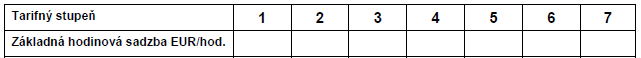 Ostatné priame náklady:Odvody z miezd budú stanovené úhrnnou percentuálnou sadzbou povinných odvodov z priamych miezd podľa štátom vydaných predpisov v čase spracovania ceny,Sadzby strojohodín, doprava budú stanovené podľa cenníkov : ............................................. (v prípade, že cenníky nebudú obsahovať použitý stroj, predloží zhotoviteľ individuálnu kalkuláciu strojohodín), v prípade prenájmu podkladom bude príslušná faktúra prenajímateľa, resp. dopravcu(uchádzač v ponuke uvedie, ktorý cenník bude pri tvorbe ceny používať (napr. ODIS, CENEKON a pod.)a 5. Sadzby nepriamych nákladov a zisku:podľa skutočných režijných nákladov firmy:výrobná réžia HSV ............ %výrobná réžia PSV ............ %správna réžia HSV ............ %správna réžia PSV ............ %- zisk ............ %(uchádzač v ponuke uvedie percentuálne sadzby, ktoré použije pri kalkulácii ceny)...................................................................Pečiatka a podpis štatutárneho zástupcu uchádzačaPríloha č. 4 k zmluve o dieloZOZNAM SUBDODÁVATEĽOV A PODIEL SUBDODÁVOK(„Rekonštrukcia zázemia oddelenia urgentného príjmu pre pacientov a zdravotnícky personál v Nemocnici sv.Cyrila a Metoda“)Povinnosť uchádzača uviesť subdodávateľov a podiel subdodávok.Povinnosť byť zapísaný do registra partnerov verejného sektora sa vzťahuje aj na subdodávateľa uchádzača, ktorý sa má podieľať na plnení zmluvy v sume 50 % a viac z celkovej ceny plnenia podľa ponuky uchádzača. Táto povinnosť sa vzťahuje na subdodávateľa po celú dobu trvania zmluvy).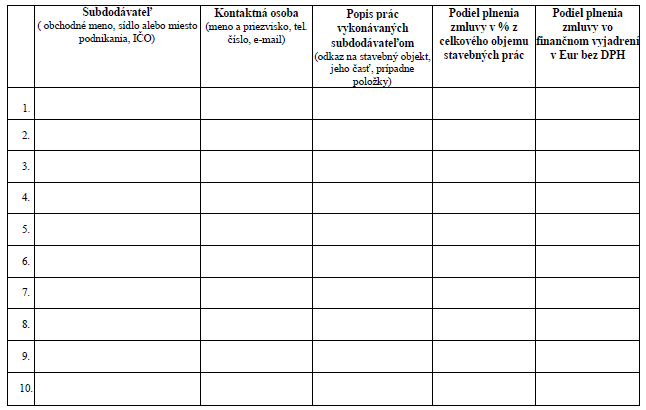 ...............................................................Pečiatka a podpis štatutárneho zástupcu uchádzačaPríloha č. 5 k zmluve o dieloDOKLADY(„Rekonštrukcia zázemia oddelenia urgentného príjmu pre pacientov a zdravotnícky personál v Nemocnici sv.Cyrila a Metoda“)...............................................................Pečiatka a podpis štatutárneho zástupcu uchádzačaČASŤ C - Príloha č. 2  Výzvy na predkladanie ponúkHodnotiaci formulárNávrh uchádzača na plnenie kritérií na hodnotenie ponúkUchádzača (meno, názov): .........................................................Sídlo (adresa): ..........................................................................................................................................Poznámka:Pri nedostatku miesta použite čistý papier.Návrh uchádzača na plnenie kritérií na hodnotenie ponúk je uvedený v nasledovnej tabuľke:Cena za predmet zákazky = 100 %Súčasťou návrhu uchádzača na plnenie kritérií na hodnotenie ponúk musí byť Ocenený výkaz výmer stavby („Rekonštrukcia zázemia oddelenia urgentného príjmu pre pacientov a zdravotnícky personál v Nemocnici sv.Cyrila a Metoda“) aPrehľad ekvivalentných výrobkov a materiálov použitých pri oceňovaní predmetu zmluvy (ak sa uplatňujú)................................................................Pečiatka a podpis štatutárneho zástupcu uchádzačaCena  za  predmet  zákazky  –  ako  cena  ponuková,  cena  za    dielo:„ („Rekonštrukcia zázemia oddelenia urgentného príjmu pre pacientov a zdravotnícky personál v Nemocnici sv.Cyrila a Metoda“), (1) , vyjadrená v EUR bez DPH:Hodnotenie 100%Cena v EUR bez DPH:............................1.   Cena celkom podľa rozpočtu v EUR bez DPH2.   DPH 20% zo základu (1) v EUR bez DPH3.   Cena vrátanie 20% DPH v EUR